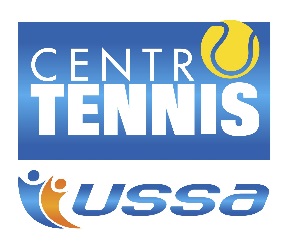 CENTRO TENNIS USSAMODALITA’ OPERATIVE PER ATTIVITA’ SCUOLA TENNIS PERIODO 28-09-2020// 22-06-2021(AI SEINSI DELL’ART. 1 COMMI DAL 21 AL 23 DELLA LEGGE PROVINCIALE NR. 04/2020)L’ACCOGLIENZA VIENE FATTA NEL RISPETTO DELLE NORME PREVISTE IN MODO PARTICOLARE SI EFFETTUERANNO INGRESSI SCAGLIONATI, IGIENIZZAZIONE MANI, CONTROLLO TEMPERATURA, RICHIESTA INFORMAZIONI SU STATO SALUTE PARTECIPANTE, VERIFICA DOTAZIONI PERSONALI DEL PARTECIPANTE, VERIFICA CONSEGNA MODULISTICA;AL MOMENTO DEL PRIMO INGRESSO IN STRUTTURA DOVRA’ ESSERE COMPILATA E SOTTOSCRITTA L’AUTOCERTIFICAZIONE SANITARIA (VEDI ALLEGATO);I GENITORI O CHI SVOLGE LA FUNZIONE GENITORIALE POSSONO PROVVEDERE ALLA CONSEGNA E AL RITIRO DEI PARTECIPANTI NEL TOTALE RISPETTO DELLE MISURE DI PROTEZIONE PREVISTE; L’ACCOMPAGANAMENTO E’ LIMITATO AD UNA SOLA PERSONA E NON SARA’ PERMESSO L’INGRESSO DEI GENITORI ALLA STRUTTURA CAMPI DA TENNIS  SE NON IN CASI DI COMPROVATA NECESSITA’;L’ARRIVO IN STRUTTURA DEVE AVVENIRE SENZA CREARE ASSEMBRAMENTI ED E’ CONSENTITO MAX 15 MINUTI PRIMA DELL’INIZIO DELLE LEZIONI;SE LA TEMPERATURA DOVESSE SUPERARE I 37,5 GRADI IL PARTECIPANTE NON POTRA’ ACCEDERE ALLA STRUTTURA PER LO SVOLGIMENTO DELLE ATTIVITA’ ED IL GIORNO SUCCESSIVO DOVRA’ GIUSTIFICARE IL PROPRIO STATO DI SALUTE;LA PRESENZA DEI PARTECIPANTI IN STRUTTURA DEVE RISPETTARE LE NORME DI LEGGE IN VIGORE; NEL CORSO DELL’ATTIVITA’ ISTRUTTORI E ACCOMPAGNATORI CONTROLLERANNO CHE LA DISTANZA INTERPERSONALE SIA SEMPRE PARI O SUPERIORE AI 1 METRI; QUAL ORA SCENDESSE AL DI SOTTO VERRA’ FATTA INDOSSARE LA MASCHERINA; TUTTI PARTECIPANTI E OPERATORI SI DEVONO DISINFETTARE LE MANI ALL’ARRIVO IN STRUTTURA PRIMA DI INIZIARE LE ATTIVITA’, AL TERMINE DI OGNI ATTIVITA’ CHE HA PREVISTO L’USO DI ATTREZZI/PALLINE, PRIMA E DOPO L’UTILIZZO DEI SERVIZI IGIENICI E PRIMA DI LASCIARE LA STRUTTURA; NON POTENDO GARANTIRE IL DISTANZIAMENTO SOCIALE DI UN METRO L’USO DEGLI SPOGLIATOI E’ VIETATO, PERTANTO I PARTECIPANTI DOVRANNO ARRIVARE IN STRUTTURA CON ABBIGLIAMENTO ADEGUATO ALLE ATTIVITA’ SPORTIVE DI TENNIS/PREPARAZIONE ATLETICA; GLI ZAINI DEI PARTECIPANTI VERRANNO DEPOSITATI IN APPOSITI SPAZI ALL’UOPO DESTINATI;NELLA STRUTTURA SPORTIVA DEVONO ESSERE UTILIZZATE SCARPE DA GINNASTICA PER USO ESCLUSIVO CAMPI DA TENNIS (SCARPE DEDICATE DA CAMBIARSI ALL’INGRESSO DEI CAMPI CON OBBLIGO DI RIPORRE LE SCARPE CON CUI SI E’ ARRIVATI NEL PROPRIO ZAINO IN APPOSITO SACCHETTO IN DOTAZIONE DEL PARTECIPANTE); I PARTECIPANTI VENGONO DIVISI IN GRUPPI IN BASE ALLE FASCE DI ETA’ CON IL RISPETTO DELLE QUANTITA’ PREVISTE DALLE LINEE GUIDA STATALI/ PROVINCIALI/COMUNALI; I GRUPPI RIMARRANNO IL PIU’ POSSIBILE COSTANTI PER TUTTA LA DURATA DEI CORSI DI TENNIS E PER TUTTE LE ATTIVITA’ SVOLTE;L’ACCESSO AI SERVIZI IGIENICI VIENE FATTA IN MODO SCAGLIONATO E PER I BAMBINI SOTTO I SEI ANNI CON L’ACCOMPAGNAMENTO DI UN OPERATORE; I SERVIZI SARANNO SANIFICATI DOPO OGNI UTILIZZO;IL C.T. USSA DOCUMENTA LA COMPOSIZIONE QUOTIDIANA DEI GRUPPI, DELLE ATTIVITA’ SVOLTE E LA COMPOSIZIONE DEGLI OPERATORI INCARICATI;AD OGNI PARTECIPANTE SE NON PROVVISTO DI PROPRIA RACCHETTA NE VIENE DATA IN DOTAZIONE UNA SANIFICATA; A FINE ATTIVITA’ LA RACCHETTA VERRA’ NUOVAMENTE SANIFICATA;  IL C.T. USSA DOCUMENTA L’AVVENUTA SANIFICAZIONE EX LEGGE FATTA AI LOCALI DELLA PROPRIA STRUTTURA SPORTIVA DA PARTE DI DITTA SPECIALIZZATA; PUNTUALE PULIZIA E IGIENIZZAZIONE GENERALE VERRA’ FATTA A FINE GIORNATA CON PRODOTTI A NORMA DI LEGGE;C.T. USSA PER TUTTO QUANTO NON RICHIAMATO NEL PRESENTE PROTOCOLLO RISPETTA TUTTE LE PRESCRIZIONI IMPARTITE DALL’ARTICOLO 1 COMMI DAL 21 AL 23 DELLA L.P 4/2020 E DALLE LINEE GUIDA NAZIONALI/ PROVINCIALI/COMUNALI IN MATERIA DI CONTENIMENTO CONTAGIO COVID - 19. Bolzano, 14 SETTEMBRE  2020                                               								CENTRO TENNIS USSA 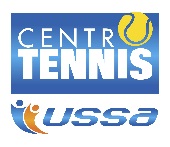 